106年臺南市政府屆退人員關懷講座課程表主辦單位：臺南市政府人事處參加人員：本府暨所屬各級機關學校將屆退休之公務人員辦理時間：106年4月28日（星期五）辦理地點：臺南市歸仁文化中心2樓國際會議廳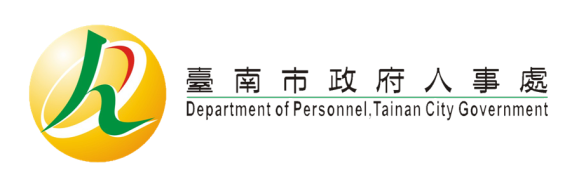 時間講座內容講師09：00-09：20報到09：20-09：30長官致詞09：30-11：30演講(一)老人健康促進國立成功大學老年學研究所邱靜如副教授11：30-13：30午休用餐13：30-15：00演講(二)志願服務推廣-青少年課後陪讀計畫介紹社團法人台灣黃絲帶愛網關懷協會周安迪社工師、金玉嵐社工師15：20-16：50演講(三)退休公務人員照護及權益臺南市政府人事處張虹玉專員16：50賦歸